Fill in the right nationality or country.An ________________ is a person who comes from the Unites States of America.People who come from Turkey are ________________.A Portuguese person comes from ________________.A ________________ is a person who comes from Canada. People who come from Australia are called ________________.A Turkish person comes from ________________.A ________________ is a person who comes from South Africa. People who come from Ireland are called ________________.A Greek person comes from ________________.People who lives in the United Kingdom are called ________________.People who come from Russia are called ________________.Match the nationality with the country and flag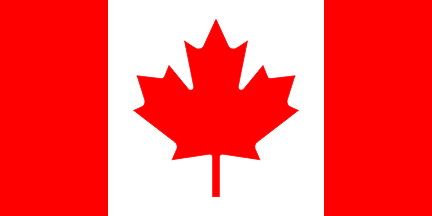 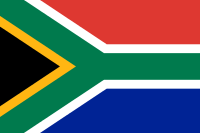 Australian											GreeceAmerican											TurkeyPortuguese											Portugal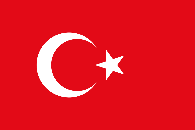 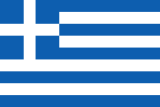 Canadian											Ireland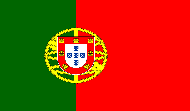 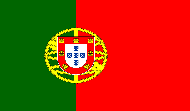 Irish												Australia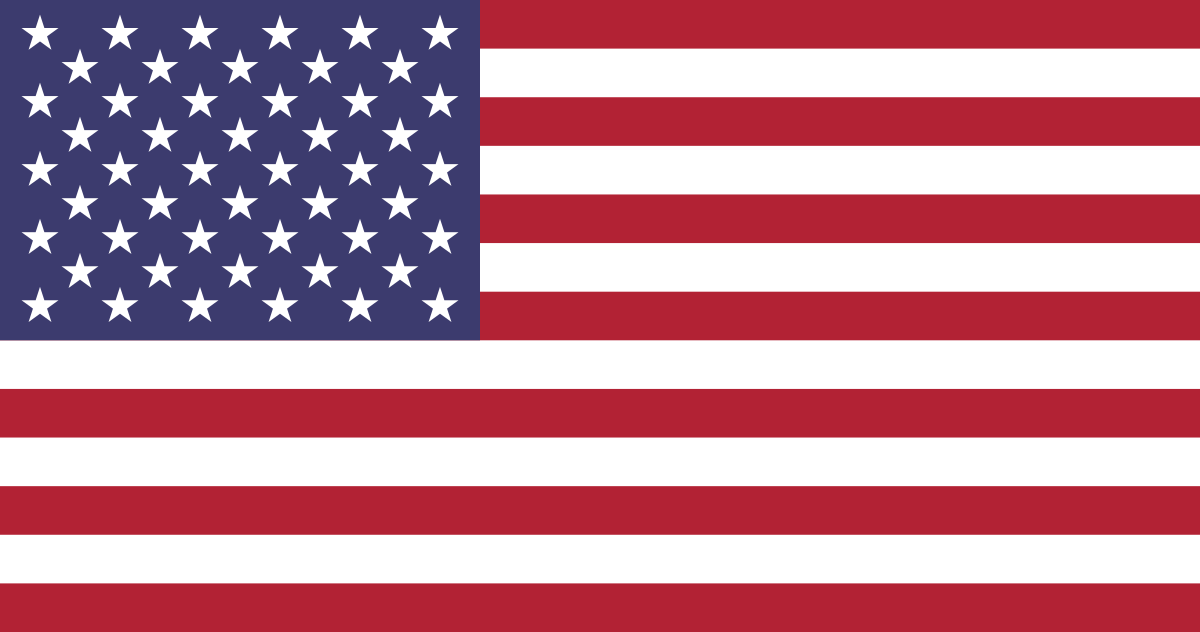 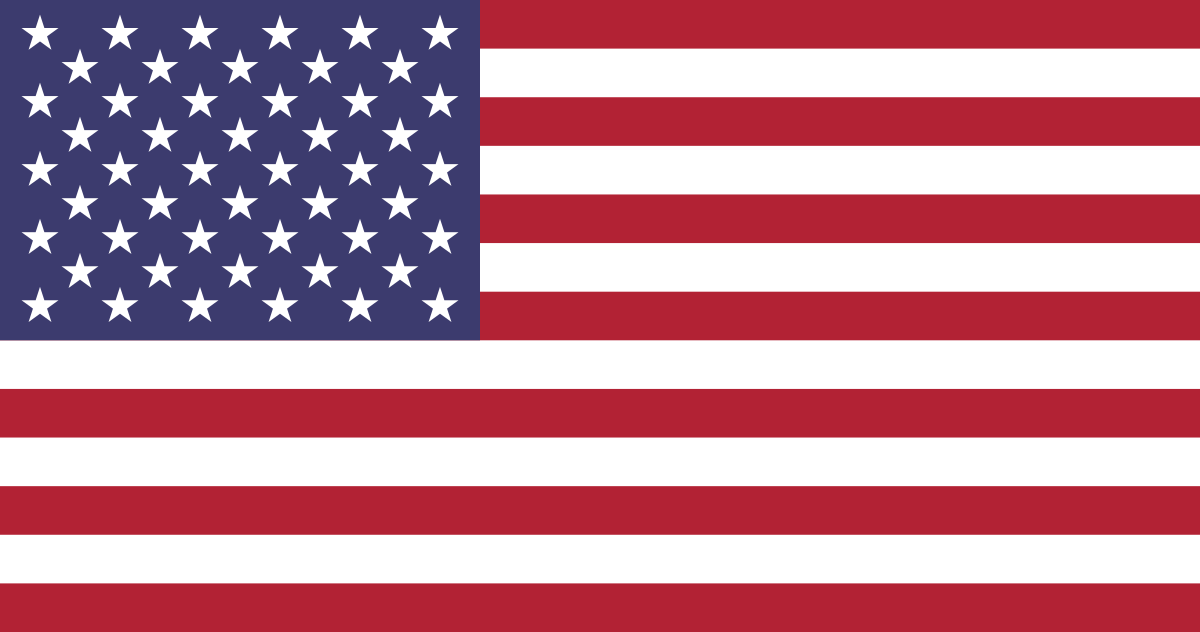 South African											Canada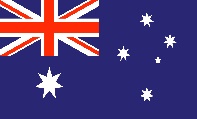 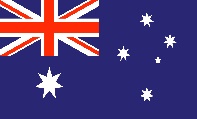 Greek												USATurkish											South Africa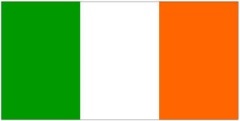 Name: ____________________________    Surname: ____________________________    Nber: ____   Grade/Class: _____Name: ____________________________    Surname: ____________________________    Nber: ____   Grade/Class: _____Name: ____________________________    Surname: ____________________________    Nber: ____   Grade/Class: _____Assessment: _____________________________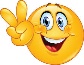 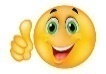 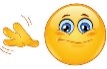 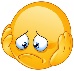 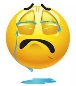 Date: ___________________________________________________    Date: ___________________________________________________    Assessment: _____________________________Teacher’s signature:___________________________Parent’s signature:___________________________